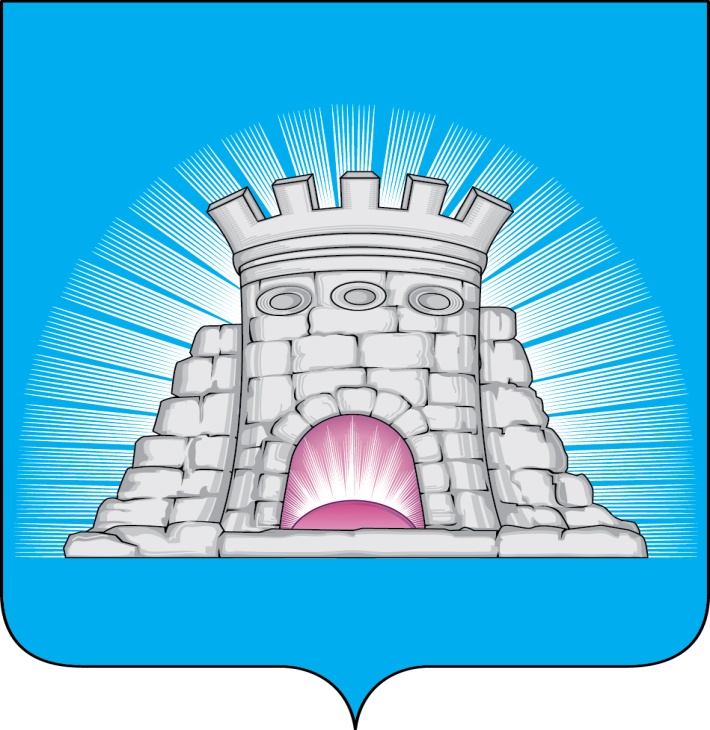                           П О С Т А Н О В Л Е Н И Е11.07.2023  №  1015/7г. ЗарайскО назначении общественных обсуждений по рассмотрению проекта о внесении изменений в Правила благоустройства территории городского округа Зарайск Московской областиВ соответствии со статьями 5.1 и 28 Градостроительного кодекса Российской Федерации, Уставом муниципального образования городской округ Зарайск Московской области, Положением об организации и проведении общественных обсуждений, публичных слушаний по вопросам градостроительной деятельности и Порядком предоставления предложений и замечаний по вопросу, рассматриваемому на общественных обсуждениях, публичных слушаниях в сфере градостроительной деятельности, на территории городского округа Зарайск Московской области, утвержденным решением Совета депутатов городского округа Зарайск Московской области от 27.04.2023 № 11/2; на основании письма Министерства благоустройства Московской области от 27.05.2023 № 10Исх-1308 П О С Т А Н О В Л Я Ю:1.  Назначить общественные обсуждения по рассмотрению проекта о внесении изменений в Правила благоустройства территории городского округа Зарайск Московской области (далее – проект о внесении изменений в Правила), утвержденных решением Совета депутатов городского округа Зарайск Московской области от 28.03.2019 № 38/12.2. Общественные обсуждения по рассмотрению проекта о внесении изменений в Правила проводятся в период с 24.07.2023 по 07.08.2023 включительно.3. Проведение общественных обсуждений по проекту о внесении изменений в Правила осуществляется в режиме онлайн с использованием сервиса (платформы) для проведения видеоконференций в режиме онлайн (пункт 16 решения Совета депутатов городского округа Зарайск Московской области от 27.04.2023 № 11/2).													0115124. Определить уполномоченного за организацию и проведение общественных обсуждений по рассмотрению проекта о внесении изменений в Правила –   заместителя главы администрации городского округа Зарайск Московской области Шолохова А.В.4.1. Определить секретаря общественных обсуждений по рассмотрению проекта о внесении изменений в Правила – эксперта отдела архитектуры и градостроительства администрации городского округа Зарайск Московской области Козлову Е.В.5. Администрации городского округа Зарайск Московской области (далее – организатор общественных обсуждений) обеспечить информирование жителей городского округа о проведении общественных обсуждений по проекту о внесении изменений в Правила в периодическом печатном издании «Зарайский вестник» –  приложении к общественно-политической газете «За новую жизнь» и на  официальном сайте администрации городского округа Зарайск Московской области 
в сети «Интернет» https://zarrayon.ru/publichnye-slushaniya-i-obschestvennye-obsuzhdeniya.html.6. Организатору общественных обсуждений обеспечить регистрацию граждан, желающих выступить в период проведения общественных обсуждений по проекту о внесении изменений в Правила в электронном формате, в виде заявки на официальном сайте администрации городского округа Зарайск Московской области в сети «Интернет» (https://zarrayon.ru) и по телефону отдела архитектуры и градостроительства администрации городского округа Зарайск Московской области 8(496)662-54-38.  7. Организатору общественных обсуждений обеспечить прием замечаний и предложений по общественным обсуждениям по проекту о внесении изменений в Правила:- посредством почтового отправления в адрес организатора общественных обсуждений (140600, Московская обл., г. Зарайск, ул. Советская, д. 23);- посредством государственной информационной системы Московской области «Портал государственных и муниципальных услуг Московской области» в электронном виде;- посредством обращения по электронной почте a25438@mail.ru;- посредством официального сайта организатора общественных обсуждений https://zarrayon.ru, а также по телефону 8(496)662-54-38.8.  Опубликовать настоящее постановление в периодическом печатном издании «Зарайский вестник» – приложении к общественно-политической газете «За новую жизнь» и на официальном сайте администрации городского округа Зарайск Московской области в сети «Интернет» https://zarrayon.ru/publichnye-slushaniya-i-obschestvennye-obsuzhdeniya.html. 9.  Контроль за исполнением настоящего постановления возложить на заместителя главы администрации городского округа Зарайск Московской области Шолохова А.В.Глава городского округа Зарайск В.А. ПетрущенкоВерноНачальник службы делопроизводства		Л.Б. Ивлева     11.07.2023Разослано: в дело, ОА и Г – 3, Шолохову А.В., юр. отдел, прокуратуру.                                Е.В. Козлова8 496 66 2-54-38